個案研討： 水表遭竊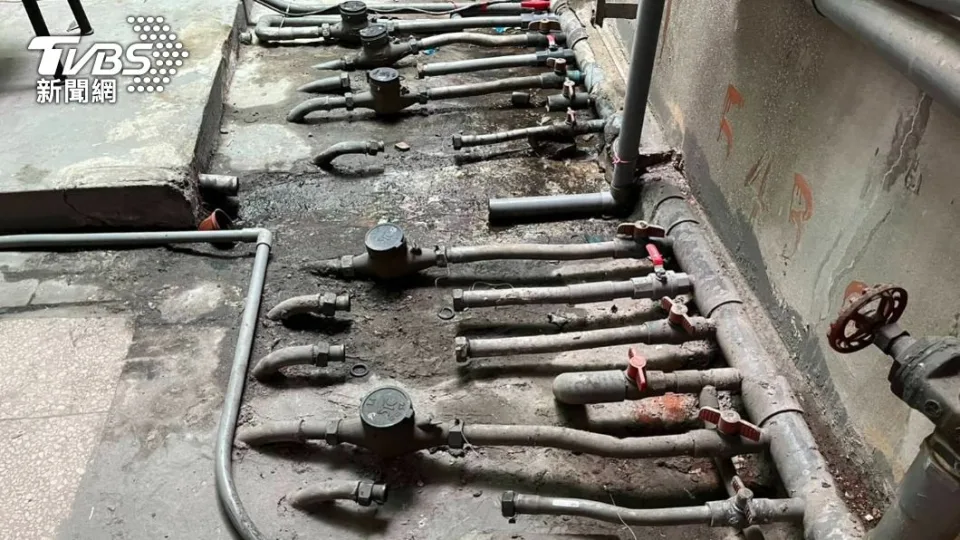 以下為數則新聞報導，請就此事件加以評論：台北市五常街53巷一處公寓民宅，日前清晨時，住戶突然發現無水可用，上樓查看時赫見5顆水錶竟然被竊取，氣得向警方報案求助。中山分局警方根據監視器畫面循線追查，事後循線逮捕孫姓水電工，但電錶已遭變賣兌現，警方訊後依竊盜罪嫌偵辦。   (2023/06/20 TVBS新聞網)初步了解，53歲的孫姓水電工疑似先前中風，缺錢花用，竟動起歪心思，利用自己的「專業」，在北市到處偷拔住戶水錶，直到住戶隔日欲用水時，發現無水可用，本以為是自來水公司修繕停水，被自來水公司否認後，才驚覺水錶遭人偷走，讓住戶氣得報警。據悉，孫男犯案時多以機車代步，其9日晚間先在中山區利用其曾到住戶家進行水電工程，對大樓路線的熟悉性，潛近大樓頂樓內將5顆水錶偷走後變賣，鑒於近日銅價上漲，賣得約500元。事後孫男食髓知味，14日將犯案地點選在內湖，偷走大樓內的5顆水錶，變賣得手900餘元，便騎車逃往林口地區。   (2023/06/20 周刊王 CTWANT)傳統觀點警方循線逮捕孫嫌，被害的住戶這才認出，原來偷水表的小偷，竟是曾到該處安裝水表的水電工，氣得大罵：「叫你裝水表，不是來偷水表的啊！」為什麼歹徒竟然連水表也要偷？還能順利銷贓？管理觀點    本案例顯示的問題正是：為什麼連水表也敢偷？我們知道，水表被取下，當然立刻就沒有水了，很短時間就應該被發現。拔掉水表要知道門路，還要止水，且水表體積不小也有相當的重量，帶走時還要防止別人的注意和懷疑，並不是一般小偷會去做的，要追查破案會有一定的線索。當然偷了水表一定要知道去哪裡銷贓，如果銷不出去也是白偷，這就表示有人在收贓。其實就算銅價在上漲，5隻水表也只能賣500元，比較起要冒的風險，實在不值得。就以此案來說，警方很快速又順利的就能調到監視器查出嫌犯而破案。    要如何防範這類型的竊案呢？只對抓到的嫌犯繩之以法是不夠的，最重要的是打擊其收贓管道，所以一定要查出贓物出處，只要把收贓管道斷了，自然就沒有盜竊的誘因了。汽機車的竊盜案件之所以猖獗，背後的原因不也是一樣的嗎？因此，在法律上，是否可以規定收受二手貨的商家在收貨時一定要實名制，以便事後追查來源，如果有收購來路不明的貨品，一旦被查獲就要以「共犯」的罪名予以法辦！如果還沒有明確的規定，就修法吧，這才是解決問題的根本辦法！    同學們，關於此議題，你還有什麼補充看法，請提出分享討論。